NATIONAL ASSEMBLYQUESTION FOR WRITTEN REPLY QUESTION NO.: 3823			 				3823. Ms P T van Damme (DA) to ask the Minister of Communications:(1) What is the (a) total amount that was paid out in bonuses to employees of the Films and Publications Board (FPB) and (b) detailed breakdown of the bonuses that were paid out to each employee in each salary level in the 2016-17 financial year; (2) what is the (a) total estimated amount that will be paid out in bonuses to employees of the FPB and (b) detailed breakdown of the bonuses that will be paid out to each employee in each salary level in the 2017-18 financial year? NW4325EREPLY: 1. (a) The total amount paid out in bonuses of FPB is R 1 321 154 for the 2016-17 financial year. Details are available in the Annual Report tabled before Parliament.2. (a)The performance bonus payouts for the 2017/18 financial year cannot be estimated at this point as it is determined by the organizational and individual performance outcomes at the end of the financial year.   (b). Not Applicable.________________________________Ms Mmamoloko Kubayi-Ngubane MP,MinisterDate: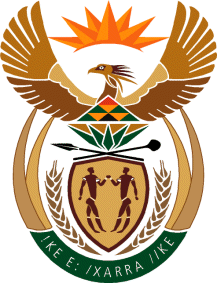 MINISTRY OF COMMUNICATIONS
REPUBLIC OF SOUTH AFRICAPrivate Bag X 745, Pretoria, 0001, Tel: +27 12 473 0164   Fax: +27 12 473 0585Tshedimosetso House,1035 Francis Baard Street, Tshedimosetso House, Pretoria, 1000